Name: _________________________________Guided Notes: EarthquakesWhat are earthquakes?Natural _______________________ in the ground caused by:Plate movement along giant fracturesVolcanic activityWhat causes earthquakes?_______________________ : the force applied to a rock exceeds its strength_______________________ : the deformation causes by stress3 types: Compression, Tension, ShearHow do earthquakes travel?In _______________________ waves!Seismo- (Greek) “to shake”P-wavesPrimary (1st)Pulls rocks in the _______________________ direction as the waveBody waves (occur inside earth)S-wavesSecondaryCauses rocks to move _______________________ to the waveBody waves (occur inside earth)L-wavesThird to arriveMove in _______________________ directionsUp and downSide to sideSurface waves (MOST destructive!)How do earthquakes travel?Body waves spread out from the earthquakes origin, or _______________________ On the surface above the focus, is the _______________________ How do we detect earthquakes?_______________________ : sensitive tools that can detect and record vibrations at great distances from epicenters…even though we can’t feel them!Many years of data from facilities around the world has allowed seismologists to construct global time-travel curves for P-waves and S-wavesThis allows us to predict earthquake patterns, no matter where in the world the epicenter is!Y-axis= TimeX-axis= DistanceP-waves ALWAYS travel quicker than S-wavesTime lag= amount of time between P-waves and S-waves (increases with time)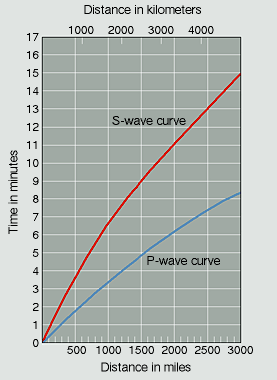 How do we monitor seismic activity?_______________________ movements near a fault are a clue that an earthquake might happen. So, scientists measure ground movements near faults. They use tiltmeters, creep meters, laser-ranging devices, and GPS satellites_______________________ show how much the ground is tilting, or tipping.Works like a carpenter’s level—water inside a glass bulb shows how much tilting there is._______________________ meters show how far the sides of a fault have moved in opposite directions. Uses a wire stretched across a fault—gets longer when the two sides move apart._______________________ devices use a laser beam to detect horizontal fault movement.Device times a laser beam as it travels to a reflector and back and tracks changeTo use the _______________________ , scientists put super-sensitive markers along both sides of the faultHow are earthquakes measured?By the amount of energy released or _______________________ Measured on the Richter ScaleBy the amount of damage done or _______________________ Measured on the Mercalli ScaleSome earthquakes aren’t even felt while others wipe out entire cities!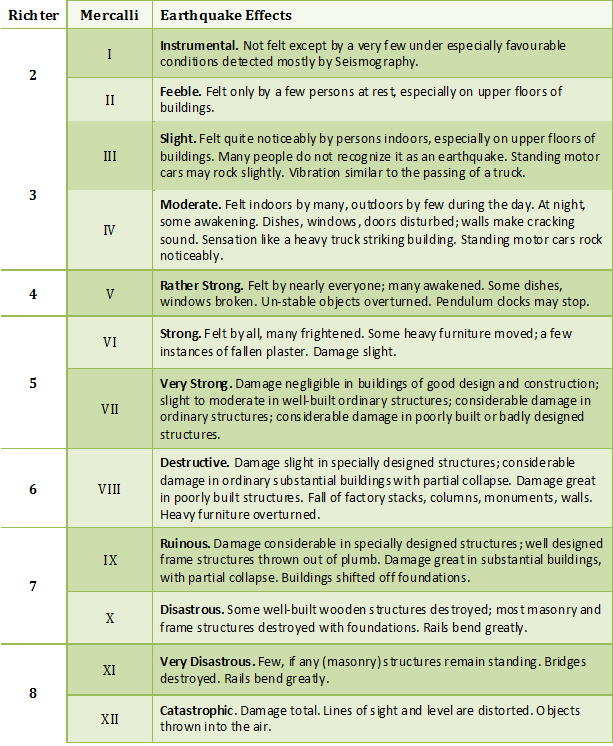 Write a “T” for true or a “F” for false beside each statement about measuring earthquakes.Earthquakes that are a 1 on the Richter Scale and Mercalli Scale can only be felt at the epicenter.The Richter Scale measures the amount of damage done by an earthquake.The highest magnitude on the Mercalli Scale is 15.On the Richter Scale, each number represents a 10x increase in energy released.